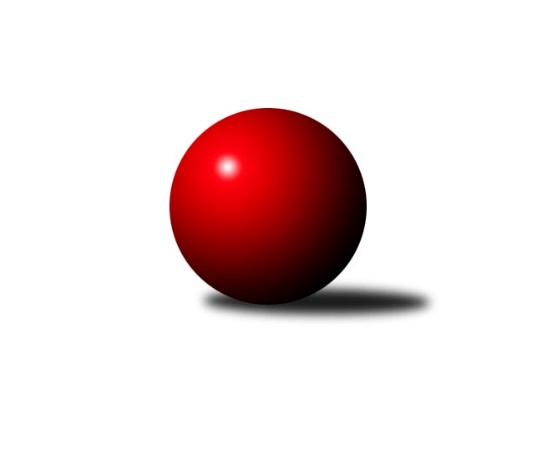 Č.17Ročník 2019/2020	29.2.2020Nejlepšího výkonu v tomto kole: 3561 dosáhlo družstvo: CB Dobřany Klokani1. KLM 2019/2020Výsledky 17. kolaSouhrnný přehled výsledků:TJ Valašské Meziříčí	- TJ Třebíč	4:4	3555:3532	9.5:14.5	29.2.SKK Hořice	- TJ Lokomotiva Trutnov 	7:1	3418:3353	16.0:8.0	29.2.KK Lokomotiva Tábor	- TJ Loko České Velenice	5:3	3353:3327	13.5:10.5	29.2.CB Dobřany Klokani	- TJ Centropen Dačice	5:3	3561:3542	12.5:11.5	29.2.KK Zábřeh	- KK Hvězda Trnovany	6:2	3433:3177	18.5:5.5	29.2.KK Slovan Rosice	- KK Vyškov	5:3	3410:3320	13.5:10.5	29.2.Tabulka družstev:	1.	KK Slovan Rosice	17	12	0	5	82.0 : 54.0 	219.0 : 189.0 	 3451	24	2.	TJ Centropen Dačice	17	11	1	5	84.0 : 52.0 	221.5 : 186.5 	 3485	23	3.	KK Zábřeh	17	10	2	5	80.0 : 56.0 	227.0 : 181.0 	 3421	22	4.	TJ Lokomotiva Trutnov	18	11	0	7	85.0 : 59.0 	223.5 : 208.5 	 3444	22	5.	TJ Valašské Meziříčí	17	8	3	6	72.5 : 63.5 	206.5 : 201.5 	 3437	19	6.	KK Vyškov	16	8	1	7	68.0 : 60.0 	201.5 : 182.5 	 3451	17	7.	CB Dobřany Klokani	18	7	2	9	65.5 : 78.5 	198.0 : 234.0 	 3354	16	8.	TJ Třebíč	16	5	5	6	62.0 : 66.0 	200.0 : 184.0 	 3373	15	9.	KK Lokomotiva Tábor	17	7	1	9	64.0 : 72.0 	194.0 : 214.0 	 3348	15	10.	SKK Hořice	17	6	1	10	58.5 : 77.5 	196.5 : 211.5 	 3430	13	11.	TJ Loko České Velenice	17	5	2	10	53.5 : 82.5 	185.0 : 223.0 	 3396	12	12.	KK Hvězda Trnovany	17	2	2	13	41.0 : 95.0 	175.5 : 232.5 	 3304	6Podrobné výsledky kola:	 TJ Valašské Meziříčí	3555	4:4	3532	TJ Třebíč	Radim Metelka *1	130 	 132 	 127 	144	533 	 0:4 	 559 	 131	147 	 133	148	Miloslav Vik	Daniel Šefr	144 	 144 	 155 	145	588 	 2:2 	 595 	 143	155 	 143	154	Robert Pevný	Vladimír Výrek	156 	 143 	 147 	143	589 	 1:3 	 602 	 134	152 	 150	166	Mojmír Novotný	Dalibor Jandík	140 	 163 	 162 	161	626 	 3:1 	 564 	 141	134 	 149	140	Dalibor Lang	Matouš Krajzinger	131 	 145 	 160 	151	587 	 1:3 	 617 	 135	179 	 140	163	Lukáš Vik	Tomáš Cabák	162 	 164 	 145 	161	632 	 2.5:1.5 	 595 	 136	148 	 150	161	Václav Rypelrozhodčí: Jaroslav Zajíčekstřídání: *1 od 61. hodu Michal JuroškaNejlepší výkon utkání: 632 - Tomáš Cabák	 SKK Hořice	3418	7:1	3353	TJ Lokomotiva Trutnov 	Radek Kroupa	162 	 148 	 137 	137	584 	 3:1 	 580 	 150	146 	 153	131	Marek Plšek	Martin Kamenický	135 	 141 	 157 	144	577 	 4:0 	 559 	 131	138 	 149	141	Roman Straka	Martin Zvoníček	136 	 144 	 133 	143	556 	 1:3 	 548 	 141	120 	 143	144	Marek Žoudlík	Jaromír Šklíba	134 	 128 	 141 	130	533 	 3:1 	 536 	 129	149 	 140	118	Jiří Vejvara	Vojtěch Tulka	133 	 169 	 155 	140	597 	 2:2 	 582 	 135	162 	 141	144	Michal Rolf	Ondřej Černý	140 	 134 	 144 	153	571 	 3:1 	 548 	 123	130 	 158	137	David Ryzákrozhodčí: Bartoloměj VlášekNejlepší výkon utkání: 597 - Vojtěch Tulka	 KK Lokomotiva Tábor	3353	5:3	3327	TJ Loko České Velenice	Karel Smažík	131 	 129 	 160 	163	583 	 3:1 	 552 	 116	145 	 135	156	Tomáš Maroušek	Bořivoj Jelínek	147 	 134 	 159 	144	584 	 3:1 	 578 	 145	143 	 149	141	Ladislav Chmel	Petr Bystřický	130 	 123 	 144 	144	541 	 2.5:1.5 	 499 	 130	124 	 123	122	Zbyněk Dvořák	Ladislav Takáč	141 	 138 	 138 	134	551 	 1:3 	 584 	 145	157 	 136	146	Miroslav Dvořák	Petr Chval	152 	 128 	 134 	145	559 	 2:2 	 560 	 154	122 	 145	139	Zdeněk Dvořák	David Kášek	129 	 131 	 147 	128	535 	 2:2 	 554 	 130	154 	 145	125	Branislav Černuškarozhodčí: Zdeněk SamecNejlepšího výkonu v tomto utkání: 584 kuželek dosáhli: Bořivoj Jelínek, Miroslav Dvořák	 CB Dobřany Klokani	3561	5:3	3542	TJ Centropen Dačice	Michal Šneberger	141 	 160 	 153 	151	605 	 3:1 	 581 	 161	148 	 143	129	Petr Žahourek	Jiří Baloun	154 	 152 	 152 	148	606 	 3:1 	 572 	 146	136 	 141	149	Jiří Němec	Lukáš Doubrava	145 	 132 	 152 	159	588 	 2:2 	 609 	 133	167 	 153	156	Pavel Kabelka	Martin Pejčoch	162 	 143 	 137 	144	586 	 0.5:3.5 	 612 	 163	156 	 149	144	Karel Novák	Josef Fišer ml. ml.	136 	 160 	 148 	135	579 	 2:2 	 570 	 153	137 	 136	144	Mojmír Holec	Vlastimil Zeman	165 	 133 	 151 	148	597 	 2:2 	 598 	 147	129 	 169	153	Daniel Kovářrozhodčí: ŠNAJDR JOSEFNejlepší výkon utkání: 612 - Karel Novák	 KK Zábřeh	3433	6:2	3177	KK Hvězda Trnovany	Martin Sitta	124 	 151 	 158 	154	587 	 4:0 	 492 	 122	118 	 156	96	Vratislav Kubita	Jiří Flídr	142 	 145 	 138 	113	538 	 2:2 	 554 	 154	130 	 134	136	Pavel Jedlička	Marek Ollinger	155 	 142 	 175 	131	603 	 2.5:1.5 	 573 	 148	142 	 138	145	Milan Stránský	Tomáš Dražil	147 	 153 	 145 	134	579 	 4:0 	 520 	 120	136 	 135	129	Petr Kubita	Zdeněk Švub	129 	 143 	 141 	124	537 	 2:2 	 540 	 128	124 	 149	139	Miroslav Náhlovský	Josef Sitta	136 	 159 	 157 	137	589 	 4:0 	 498 	 127	114 	 137	120	Roman Voráčekrozhodčí: Soňa KeprtováNejlepší výkon utkání: 603 - Marek Ollinger	 KK Slovan Rosice	3410	5:3	3320	KK Vyškov	Adam Palko	123 	 159 	 148 	162	592 	 2:2 	 625 	 173	139 	 170	143	Ondřej Ševela	Jiří Zemek	151 	 135 	 142 	132	560 	 2:2 	 553 	 136	143 	 135	139	Petr Pevný	Dalibor Matyáš	141 	 153 	 144 	144	582 	 4:0 	 499 	 119	122 	 130	128	Radim Čuřík *1	Jan Mecerod	134 	 151 	 140 	129	554 	 3:1 	 500 	 130	114 	 119	137	Filip Kordula	Jiří Axman	159 	 155 	 120 	129	563 	 1:3 	 572 	 127	159 	 140	146	Luděk Rychlovský	Jan Vařák	155 	 130 	 125 	149	559 	 1.5:2.5 	 571 	 137	130 	 143	161	Josef Toušrozhodčí: Michal Hrdličkastřídání: *1 od 56. hodu Pavel VymazalNejlepší výkon utkání: 625 - Ondřej ŠevelaPořadí jednotlivců:	jméno hráče	družstvo	celkem	plné	dorážka	chyby	poměr kuž.	Maximum	1.	Jiří Zemek 	KK Slovan Rosice	606.30	389.4	216.9	2.9	6/9	(647)	2.	Ondřej Ševela 	KK Vyškov	597.50	382.0	215.5	1.5	9/9	(640)	3.	Jan Mecerod 	KK Slovan Rosice	595.90	383.2	212.7	1.2	9/9	(664)	4.	Tomáš Cabák 	TJ Valašské Meziříčí	595.21	386.1	209.1	0.8	8/9	(638)	5.	Jiří Němec 	TJ Centropen Dačice	595.16	383.7	211.4	2.0	9/10	(657)	6.	Roman Straka 	TJ Lokomotiva Trutnov 	592.47	376.7	215.8	0.8	10/10	(640)	7.	Lukáš Vik 	TJ Třebíč	591.16	384.7	206.5	1.7	10/10	(629)	8.	Josef Sitta 	KK Zábřeh	588.49	375.2	213.3	1.0	8/9	(655)	9.	Mojmír Holec 	TJ Centropen Dačice	587.03	386.4	200.6	1.9	10/10	(641)	10.	Radim Čuřík 	KK Vyškov	586.20	387.6	198.6	2.8	8/9	(646)	11.	Radim Metelka 	TJ Valašské Meziříčí	584.83	375.8	209.0	1.5	9/9	(629)	12.	Marek Plšek 	TJ Lokomotiva Trutnov 	583.99	376.6	207.4	1.1	9/10	(627)	13.	Dalibor Jandík 	TJ Valašské Meziříčí	583.77	381.0	202.8	2.0	9/9	(636)	14.	Petr Žahourek 	TJ Centropen Dačice	583.25	374.5	208.8	2.0	8/10	(636)	15.	Martin Hažva 	SKK Hořice	583.08	380.3	202.7	2.4	9/9	(631)	16.	Karel Novák 	TJ Centropen Dačice	582.74	379.2	203.5	1.3	9/10	(620)	17.	Radek Kroupa 	SKK Hořice	582.57	377.7	204.9	1.1	8/9	(640)	18.	Adam Palko 	KK Slovan Rosice	581.44	381.5	199.9	2.2	8/9	(639)	19.	Zdeněk Dvořák 	TJ Loko České Velenice	581.07	379.7	201.3	2.1	9/10	(676)	20.	Martin Kamenický 	SKK Hořice	579.78	378.1	201.7	2.2	8/9	(602)	21.	David Ryzák 	TJ Lokomotiva Trutnov 	578.74	382.3	196.4	3.8	10/10	(615)	22.	Pavel Kabelka 	TJ Centropen Dačice	578.12	376.4	201.7	1.4	10/10	(639)	23.	Tomáš Dražil 	KK Zábřeh	577.99	380.8	197.2	3.4	8/9	(611)	24.	Josef Touš 	KK Vyškov	575.73	377.4	198.3	2.3	8/9	(612)	25.	Robert Pevný 	TJ Třebíč	575.42	376.1	199.3	2.3	10/10	(604)	26.	Daniel Kovář 	TJ Centropen Dačice	575.10	383.5	191.6	2.4	7/10	(619)	27.	Martin Sitta 	KK Zábřeh	574.81	368.6	206.2	1.2	9/9	(636)	28.	Petr Pevný 	KK Vyškov	573.90	379.0	194.9	1.5	8/9	(610)	29.	Marek Žoudlík 	TJ Lokomotiva Trutnov 	573.87	374.7	199.2	2.5	10/10	(621)	30.	Marek Ollinger 	KK Zábřeh	572.80	378.8	194.0	2.9	9/9	(603)	31.	Martin Pejčoch 	CB Dobřany Klokani	572.06	371.4	200.6	2.3	9/10	(659)	32.	Luděk Rychlovský 	KK Vyškov	571.31	378.7	192.6	3.7	9/9	(594)	33.	Lukáš Doubrava 	CB Dobřany Klokani	570.32	373.1	197.2	1.9	10/10	(672)	34.	Ondřej Touš 	TJ Loko České Velenice	570.00	382.1	187.9	3.6	8/10	(633)	35.	Petr Chval 	KK Lokomotiva Tábor	569.20	375.3	193.9	2.5	9/9	(620)	36.	Jaromír Šklíba 	SKK Hořice	569.11	379.0	190.2	1.8	8/9	(613)	37.	Ondřej Černý 	SKK Hořice	569.00	373.6	195.4	3.2	6/9	(589)	38.	Branislav Černuška 	TJ Loko České Velenice	568.93	371.0	197.9	2.4	10/10	(626)	39.	Milan Stránský 	KK Hvězda Trnovany	568.55	377.1	191.4	3.3	10/10	(634)	40.	Ladislav Chmel 	TJ Loko České Velenice	568.44	373.1	195.4	3.0	10/10	(620)	41.	Vojtěch Tulka 	SKK Hořice	567.73	371.9	195.8	2.5	9/9	(642)	42.	Jan Vařák 	KK Slovan Rosice	567.69	368.8	198.9	2.6	6/9	(603)	43.	Dalibor Matyáš 	KK Slovan Rosice	566.09	371.4	194.7	2.9	8/9	(598)	44.	David Kášek 	KK Lokomotiva Tábor	563.35	368.4	195.0	3.6	9/9	(613)	45.	Michal Rolf 	TJ Lokomotiva Trutnov 	563.11	372.1	191.0	3.2	7/10	(594)	46.	Tomáš Maroušek 	TJ Loko České Velenice	562.30	373.0	189.3	3.8	8/10	(627)	47.	Jiří Axman 	KK Slovan Rosice	562.07	371.1	191.0	3.3	8/9	(616)	48.	Vladimír Výrek 	TJ Valašské Meziříčí	561.33	373.1	188.2	3.0	9/9	(596)	49.	Ivo Fabík 	KK Slovan Rosice	560.63	375.2	185.4	3.1	8/9	(594)	50.	Michal Juroška 	TJ Valašské Meziříčí	559.41	370.0	189.4	2.9	8/9	(588)	51.	Pavel Jedlička 	KK Hvězda Trnovany	559.33	369.0	190.4	4.0	10/10	(590)	52.	Jiří Flídr 	KK Zábřeh	558.96	371.8	187.2	4.6	9/9	(622)	53.	Václav Rypel 	TJ Třebíč	558.69	369.7	188.9	2.7	10/10	(612)	54.	Miroslav Náhlovský 	KK Hvězda Trnovany	558.51	370.7	187.9	3.6	10/10	(610)	55.	Zdeněk Švub 	KK Zábřeh	558.43	370.3	188.1	3.8	9/9	(583)	56.	Petr Kubita 	KK Hvězda Trnovany	557.56	368.6	188.9	5.0	8/10	(591)	57.	Petr Bystřický 	KK Lokomotiva Tábor	557.14	371.0	186.1	4.1	7/9	(599)	58.	Karel Smažík 	KK Lokomotiva Tábor	555.94	366.4	189.5	3.1	8/9	(602)	59.	Jiří Vejvara 	TJ Lokomotiva Trutnov 	555.83	370.5	185.3	3.6	7/10	(603)	60.	Michal Šneberger 	CB Dobřany Klokani	552.39	374.3	178.1	5.6	10/10	(626)	61.	Roman Voráček 	KK Hvězda Trnovany	550.72	372.4	178.3	4.4	9/10	(608)	62.	Vlastimil Zeman 	CB Dobřany Klokani	550.57	375.2	175.4	5.8	9/10	(620)	63.	Bořivoj Jelínek 	KK Lokomotiva Tábor	550.45	376.1	174.4	4.5	7/9	(612)	64.	Dalibor Lang 	TJ Třebíč	550.16	371.0	179.2	4.6	9/10	(590)	65.	Zbyněk Dvořák 	TJ Loko České Velenice	550.14	369.8	180.4	3.5	10/10	(600)	66.	Ladislav Takáč 	KK Lokomotiva Tábor	549.64	372.9	176.7	4.0	9/9	(610)	67.	Josef Fišer ml.  ml.	CB Dobřany Klokani	537.67	360.7	177.0	3.6	9/10	(607)		Martin Provazník 	CB Dobřany Klokani	608.25	403.5	204.8	3.5	1/10	(634)		Roman Pivoňka 	CB Dobřany Klokani	602.00	385.0	217.0	2.0	1/10	(602)		Vlastimil Zeman ml.  ml.	CB Dobřany Klokani	596.50	383.3	213.3	2.3	4/10	(612)		Petr Vojtíšek 	TJ Centropen Dačice	593.00	379.0	214.0	3.0	1/10	(593)		Jan Koubský 	CB Dobřany Klokani	591.00	390.0	201.0	6.0	1/10	(591)		Kamil Nestrojil 	TJ Třebíč	586.00	384.3	201.8	3.0	4/10	(605)		Zdeněk Pospíchal 	TJ Centropen Dačice	585.00	380.0	205.0	0.0	1/10	(585)		David Holý 	TJ Loko České Velenice	581.00	370.0	211.0	4.0	1/10	(581)		Mojmír Novotný 	TJ Třebíč	580.50	380.6	199.9	1.9	4/10	(602)		Jiří Baloun 	CB Dobřany Klokani	577.56	377.5	200.0	2.0	6/10	(655)		Petr Holý 	TJ Lokomotiva Trutnov 	577.00	380.0	197.0	1.5	2/10	(603)		Jaroslav Mihál 	KK Lokomotiva Tábor	572.61	378.7	193.9	2.3	4/9	(608)		Martin Bergerhof 	KK Hvězda Trnovany	571.25	371.8	199.5	3.9	2/10	(614)		Miroslav Dvořák 	TJ Loko České Velenice	569.67	378.3	191.3	3.7	3/10	(584)		Jiří Trávníček 	KK Vyškov	566.60	381.9	184.7	5.7	5/9	(586)		Dalibor Tuček 	TJ Valašské Meziříčí	566.00	353.0	213.0	2.0	1/9	(566)		Radek Mach 	KK Hvězda Trnovany	566.00	381.0	185.0	7.0	1/10	(566)		Daniel Šefr 	TJ Valašské Meziříčí	565.88	372.9	193.0	3.5	5/9	(600)		Josef Brtník 	TJ Centropen Dačice	564.67	375.3	189.3	3.2	6/10	(613)		Jiří Novotný 	TJ Loko České Velenice	561.00	370.0	191.0	3.0	1/10	(561)		Martin Bartoníček 	SKK Hořice	557.20	376.1	181.1	4.0	5/9	(576)		Michal Waszniovski 	TJ Centropen Dačice	556.00	375.0	181.0	3.0	1/10	(556)		Martin Zvoníček 	SKK Hořice	556.00	383.0	173.0	6.0	1/9	(556)		Filip Kordula 	KK Vyškov	552.97	368.0	185.0	5.1	5/9	(597)		Jakub Solfronk 	CB Dobřany Klokani	551.00	371.0	180.0	3.5	2/10	(558)		Matouš Krajzinger 	TJ Valašské Meziříčí	550.43	374.2	176.2	4.8	5/9	(587)		Pavel Vymazal 	KK Vyškov	550.00	375.0	175.0	3.5	2/9	(552)		Václav Švub 	KK Zábřeh	548.00	382.0	166.0	3.0	1/9	(548)		Miloslav Vik 	TJ Třebíč	547.90	365.9	182.0	3.7	6/10	(605)		Zdeněk Kandl 	KK Hvězda Trnovany	547.05	366.6	180.5	3.9	4/10	(577)		Radek Košťál 	SKK Hořice	545.00	373.0	172.0	9.0	1/9	(545)		Lukáš Holý 	TJ Loko České Velenice	539.00	372.0	167.0	11.0	1/10	(539)		Vratislav Kubita 	KK Hvězda Trnovany	523.40	350.9	172.5	9.2	5/10	(566)		Martin Vološčuk 	KK Zábřeh	522.00	368.0	154.0	9.0	1/9	(522)		Daniel Malý 	TJ Třebíč	514.44	358.4	156.1	7.8	6/10	(535)		Miloš Veigl 	TJ Lokomotiva Trutnov 	514.00	354.0	160.0	5.0	1/10	(514)		Milan Vrabec 	CB Dobřany Klokani	480.00	343.0	137.0	8.0	1/10	(480)Sportovně technické informace:Starty náhradníků:registrační číslo	jméno a příjmení 	datum startu 	družstvo	číslo startu18625	Pavel Vymazal	29.02.2020	KK Vyškov	3x23674	Martin Zvoníček	29.02.2020	SKK Hořice	1x20694	Mojmír Novotný	29.02.2020	TJ Třebíč	2x
Hráči dopsaní na soupisku:registrační číslo	jméno a příjmení 	datum startu 	družstvo	Program dalšího kola:18. kolo7.3.2020	so	9:00	TJ Třebíč - KK Lokomotiva Tábor	7.3.2020	so	9:30	KK Vyškov - KK Zábřeh	7.3.2020	so	10:00	TJ Loko České Velenice - CB Dobřany Klokani	7.3.2020	so	10:00	KK Hvězda Trnovany - SKK Hořice	7.3.2020	so	13:30	TJ Lokomotiva Trutnov  - TJ Valašské Meziříčí	7.3.2020	so	14:00	TJ Centropen Dačice - KK Slovan Rosice	Nejlepší šestka kola - absolutněNejlepší šestka kola - absolutněNejlepší šestka kola - absolutněNejlepší šestka kola - absolutněNejlepší šestka kola - dle průměru kuželenNejlepší šestka kola - dle průměru kuželenNejlepší šestka kola - dle průměru kuželenNejlepší šestka kola - dle průměru kuželenNejlepší šestka kola - dle průměru kuželenPočetJménoNázev týmuVýkonPočetJménoNázev týmuPrůměr (%)Výkon7xTomáš CabákVal. Meziříčí6325xOndřej ŠevelaVyškov A110.376253xDalibor JandíkVal. Meziříčí6268xTomáš CabákVal. Meziříčí109.526324xOndřej ŠevelaVyškov A6253xDalibor JandíkVal. Meziříčí108.486262xLukáš VikTřebíč6171xMarek OllingerZábřeh A107.926033xKarel NovákDačice6123xLukáš VikTřebíč106.926173xPavel KabelkaDačice6092xVojtěch TulkaHořice105.92597